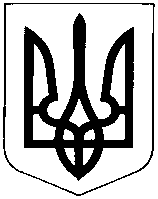 УКРАЇНАХМЕЛЬНИЦЬКА ОБЛАСТЬНОВОУШИЦЬКА СЕЛИЩНА РАДАНОВОУШИЦЬКОЇ СЕЛИЩНОЇ ОБ’ЄДНАНОЇ  ТЕРИТОРІАЛЬНОЇ ГРОМАДИР І Ш Е Н Н Япозачергової сесії селищної ради VІІ скликаннявід 21 травня 2019 року №15                                                                                смт Нова УшицяПро  затвердження технічної документації з нормативної грошової оцінки земель	Керуючись ст.ст. 12, 185 Земельного Кодексу України, ст. 26 Закону України «Про місцеве самоврядування в Україні», ст.19 Закону України «Про землеустрій», ст. 23 Закону України «Про оцінку земель» селищна рада:ВИРІШИЛА:Затвердити технічну документацію з нормативної грошової оцінки  земель населеного пункту смт. Нова Ушиця.Контроль за виконанням рішення покласти на постійну комісію Новоушицької селищної ради з питань містобудування, будівництва, земельних відносин та охорони навколишнього природного середовища.Селищний голова						                    О. Московчук